Question 1: Easy

Using the Sine Law, calculate the length of side b.

Answer:

27.14m = b

Working:
Firstly we write the Sine Law.

 = 

Then we input our variables:

We will use 14m for side a. This will mean angle A is  as it is the angle opposite to side a.
Additionally, since the angle  is opposite to side b, it will be defined as angle B.

 = 
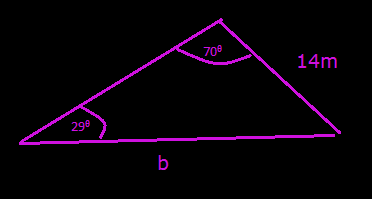  *  = b

27.14m = b
